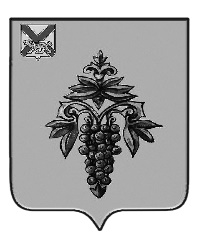 ДУМА ЧУГУЕВСКОГО МУНИЦИПАЛЬНОГО ОКРУГА Р  Е  Ш  Е  Н  И  ЕПринято Думой Чугуевского муниципального округа«28» мая 2021 годаСтатья 1.Признать утратившими силу:- решение Думы Чугуевского муниципального района от 25 ноября 2019 года № 493-НПА «О системе налогообложения в виде единого налога на вмененный доход для отдельных видов деятельности на территории Чугуевского муниципального округа»;- решение Думы Чугуевского муниципального округа от 13 апреля 2020 года № 23-НПА «О внесении изменений в отдельные решения Думы Чугуевского муниципального района в части установления пониженных налоговых ставок и коэффициентов».Статья 2.Настоящее решение вступает в силу со дня его официального опубликования. Глава Чугуевскогомуниципального округа                                                                    Р.Ю. Деменев«01» июня  2021г.№ 209 – НПА О признании утратившими силу некоторых решений 